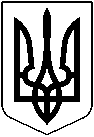 УКРАЇНАМАЛИНСЬКА МІСЬКА РАДАЖИТОМИРСЬКОЇ ОБЛАСТІРОЗПОРЯДЖЕННЯМІСЬКОГО ГОЛОВИвід 22.02.2019 № 54Про забезпечення участі  команди містау Кубку з вільної боротьби       На виконання «Міської цільової соціальної програми розвитку галузі фізичної культури і спорту на 2017 - 2019 роки», затвердженої рішенням  двадцять сьомої сесії сьомого скликання від 16 грудня 2016 року № 186, згідно положення  про проведення відкритого Кубку м. Львова з вільної боротьби серед учнів навчальних закладів спортивного профілю, з метою пропаганди серед учнівської молоді олімпійських видів спорту:     1. Відрядити  22 - 25.02.2019 року до міста Львова Слободенюк Вікторію  (згідно наказу відділу освіти від 05.02.2019 № 21/В) та представника команди, Ткачука Олександра Миколайовича, тренера Малинської дитячо-юнацької спортивної школи з вільної боротьби, на відкритий Кубок                        м. Львова з вільної боротьби.     2. Відповідальність за збереження життя і здоров’я спортсменки під час відрядження покласти на Ткачука О.М.     3.Фінансовому управлінню виконкому міської ради (Борисенко Т.А.) виділити кошти по КПКВК 0215011 «Проведення навчально-тренувальних зборів та змагань з олімпійських видів спорту» у сумі 1403 грн. 46 коп. згідно бюджетних призначень на оплату харчування, проживання та проїзду.       4. Начальнику відділу бухгалтерії, головному бухгалтеру виконкому  міської ради (Тішина А.О.) забезпечити виплату коштів у сумі                     1403 грн. 46 коп.     5. Кошторис витрат затвердити в сумі 1403 грн. 46 коп. (додається).      6. Контроль за виконанням даного розпорядження покласти на заступника міського голови Сніцаренко Л.А.Міський голова                                                                               О.Г.ШостакДодаток                                                                                           до розпорядження міського голови	                                                                                                            від 22.02.2019 № 54Кошторис витратна оплату харчування, проживання та проїзду22 - 25.02 .2019 р.місто ЛьвівОплата харчування – 100 грн. 00 коп. х 1 чол. х 3 =  300 грн. 00 коп.Оплата проживання – 2 х 1 чол. х 250 грн. 00 коп. = 500 грн. 00 коп.Оплата проїзду – Малин – Львів – 140 грн. 30 коп. х 2 чол. = 280 грн.60 коп.                          Малин – Коростень – 20 грн. 00 коп. х 2 чол. = 40 грн. 00 коп.                         Львів – Коростень – 141 грн. 43 коп. х 2 чол. = 282 грн.86 коп.Всього: 1403 грн. 46 коп.Керуюча справами виконавчого комітету                                                      С.І.Сивко